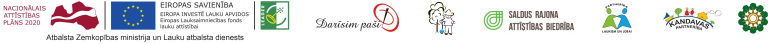 Pielikums nr.1._____________________________Līgumam nr.______________________PIETEIKUMS PATAPINĀJUMAMPatapinājuma ņēmējs: _________________________________________________Kontaktinformācija (atbildīgais, tel., e-pasts): tel. _______________________________________ Patapināšanas termiņš: _______________________________Pasākums/i, kurā tiks izmantots inventārs: ________________________________________________Nepieciešamais inventārs:Apstiprinu, ka esmu iepazinies ar patapināšanas noteikumiem, kas izklāstīti Patapinājuma līgumā.Datums: ____________________________Paraksts: _________________________________NPKInventāra nosaukumsSkaits1.Telts komplekts - (sastāv no: automātiskās alumīnija nojumes 37 mm 3x3m rāmis; sānu sienu (1 durvīm, 3 standarta) un jumta komplekts (balts); transportēšanas soma 37 mm ALU nojumēm (160x35x35cm) ar rāvējslēdzēju; četri smilšu maisi masai līdz 14 kg, melns. (bez smiltīm))2.Sildītājs Under table 360 (450W-900W)3.Saliekamais galds (122x61cm)4.NISSE saliekamais krēsls5. Galdauts ar apdruku6.Galdauts bez apdrukas7.Degustācijas stends8.Reklāmas baneris